介绍信填写示例：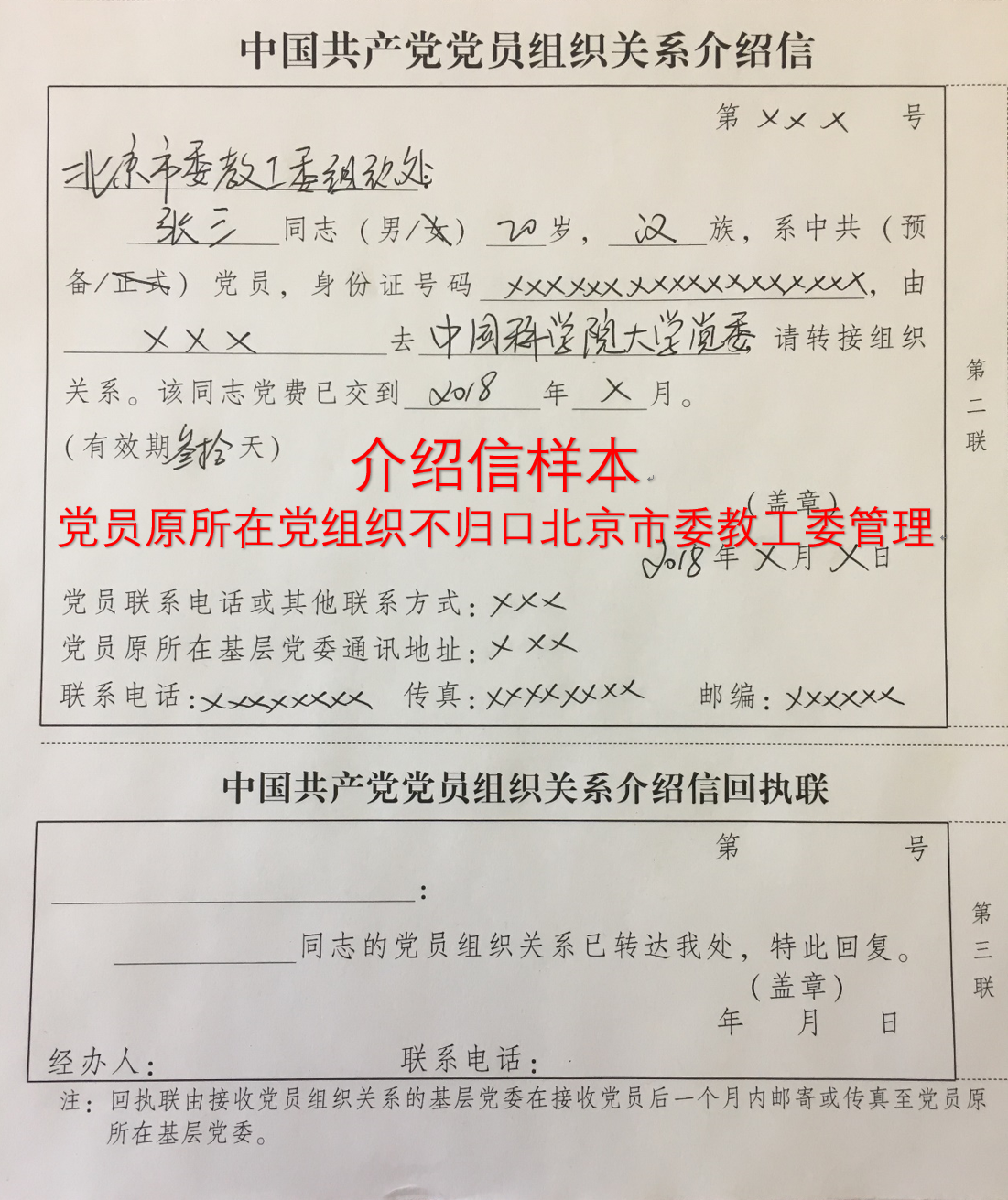 